◆ なでしこキッズ保育所施設案内 ◆2022.7現在お気軽にお問合せください施設名称なでしこキッズ保育所なでしこキッズ保育所なでしこキッズ保育所なでしこキッズ保育所施設類型企業主導型保育所企業主導型保育所企業主導型保育所企業主導型保育所設置者社会福祉法人　　大阪府済生会茨木病院社会福祉法人　　大阪府済生会茨木病院社会福祉法人　　大阪府済生会茨木病院社会福祉法人　　大阪府済生会茨木病院施設の目的及び運営方針運営受託会社	アートチャイルドケア株式会社運営受託会社	アートチャイルドケア株式会社運営受託会社	アートチャイルドケア株式会社運営受託会社	アートチャイルドケア株式会社施設の目的及び運営方針企業理念	子育て支援を通して社会に貢献する企業理念	子育て支援を通して社会に貢献する企業理念	子育て支援を通して社会に貢献する企業理念	子育て支援を通して社会に貢献する施設の目的及び運営方針保育理念	～「自分らしく」生きていくことのできる子どもを～　　　　　　　　子どもの全人格を尊重し、子どもたちが本来持っている「生きる力」を育（はぐく）み、何を学ぶかよりも、どう学ぶかを考えられる子どもを育てたい保育理念	～「自分らしく」生きていくことのできる子どもを～　　　　　　　　子どもの全人格を尊重し、子どもたちが本来持っている「生きる力」を育（はぐく）み、何を学ぶかよりも、どう学ぶかを考えられる子どもを育てたい保育理念	～「自分らしく」生きていくことのできる子どもを～　　　　　　　　子どもの全人格を尊重し、子どもたちが本来持っている「生きる力」を育（はぐく）み、何を学ぶかよりも、どう学ぶかを考えられる子どもを育てたい保育理念	～「自分らしく」生きていくことのできる子どもを～　　　　　　　　子どもの全人格を尊重し、子どもたちが本来持っている「生きる力」を育（はぐく）み、何を学ぶかよりも、どう学ぶかを考えられる子どもを育てたい施設の目的及び運営方針保育目標	睡眠と生活リズムを整える事を目指して保育を展開していきます　　　　　　　 一人一人の個性と成長に応じた保育を展開していきます　　　　　　　 子どもの「失敗」を受け止める保育を展開していきます保育目標	睡眠と生活リズムを整える事を目指して保育を展開していきます　　　　　　　 一人一人の個性と成長に応じた保育を展開していきます　　　　　　　 子どもの「失敗」を受け止める保育を展開していきます保育目標	睡眠と生活リズムを整える事を目指して保育を展開していきます　　　　　　　 一人一人の個性と成長に応じた保育を展開していきます　　　　　　　 子どもの「失敗」を受け止める保育を展開していきます保育目標	睡眠と生活リズムを整える事を目指して保育を展開していきます　　　　　　　 一人一人の個性と成長に応じた保育を展開していきます　　　　　　　 子どもの「失敗」を受け止める保育を展開していきます定　員38名（地域枠19名／職員枠19名）38名（地域枠19名／職員枠19名）38名（地域枠19名／職員枠19名）38名（地域枠19名／職員枠19名）対象年齢0 ～ 2歳0 ～ 2歳0 ～ 2歳0 ～ 2歳開所日月曜日　～　土曜日月曜日　～　土曜日月曜日　～　土曜日月曜日　～　土曜日休所日日曜日、祝日、年末年始（12/30 ～ 1/3）日曜日、祝日、年末年始（12/30 ～ 1/3）日曜日、祝日、年末年始（12/30 ～ 1/3）日曜日、祝日、年末年始（12/30 ～ 1/3）保育時間7：30 ～ 18：307：30 ～ 18：307：30 ～ 18：307：30 ～ 18：30月極保育料0歳35,900円1・2歳35,700円送迎のための駐車場あり（ 済生会茨木病院の第2駐車場 ※30分まで無料 ）あり（ 済生会茨木病院の第2駐車場 ※30分まで無料 ）あり（ 済生会茨木病院の第2駐車場 ※30分まで無料 ）あり（ 済生会茨木病院の第2駐車場 ※30分まで無料 ）お問合せ先社会福祉法人大阪府済生会茨木病院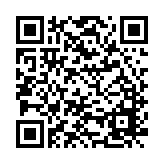 なでしこキッズ保育所〒567-0036大阪府茨木市上穂積1丁目2番27号072-657-8512受付時間：月曜日 ～ 土曜日13：30 ～ 16：30【ホームページ】http://www.ibaraki.saiseikai.or.jp/nadeshiko-kids/社会福祉法人大阪府済生会茨木病院なでしこキッズ保育所〒567-0036大阪府茨木市上穂積1丁目2番27号072-657-8512受付時間：月曜日 ～ 土曜日13：30 ～ 16：30【ホームページ】http://www.ibaraki.saiseikai.or.jp/nadeshiko-kids/社会福祉法人大阪府済生会茨木病院なでしこキッズ保育所〒567-0036大阪府茨木市上穂積1丁目2番27号072-657-8512受付時間：月曜日 ～ 土曜日13：30 ～ 16：30【ホームページ】http://www.ibaraki.saiseikai.or.jp/nadeshiko-kids/社会福祉法人大阪府済生会茨木病院なでしこキッズ保育所〒567-0036大阪府茨木市上穂積1丁目2番27号072-657-8512受付時間：月曜日 ～ 土曜日13：30 ～ 16：30【ホームページ】http://www.ibaraki.saiseikai.or.jp/nadeshiko-kids/